SYSTEM USER SET UP FORM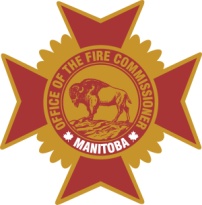 FIRE DEPARTMENT MANAGEMENT System________________________________________________________________Please return this form to:Office of the Fire Commissioner 508 – 401 York Avenue, Winnipeg, MB R3C 0P8Phone:  (204) 945-3322 or Fax:  (204) 948-2089This information is confidential and will only be used by the Security Token Administrator to set up and support access to the FDM System.Recipient Information (Please Print):Security Manager & System User Information (Please Print):I agree to notify The Office of the Fire Commissioner immediately upon termination of my employment at the above noted Recipient site and to return my Security Token to The Office of the Fire Commissioner for re-assigning purposes.  I will also complete the FDM System User Change/Termination Form and send it to The Office of the Fire Commissioner.System User Signature:  ___________________________	Date:  _____________Recipient Signature:   _________________________	    Date:  _____________For LIM Use OnlyUserid Issued:  __________________________Default Password:  _______________________Security Token Serial Number Issued:  ____________________________Security Token Issue Date:  ____________________________________Security Token Expiration Date:  _________________________________Recipient Full Legal Name:  Address:City/Town, Province:  Postal Code:Phone Number:  Fax Number:  E-mail Address:  Security ManagerSystem UserName:  Phone Number:  E-mail Address:  